Проект__________________№ _______________О внесении изменений в Стратегию социально-экономического развития города Чебоксары до 2035 года, утвержденную решением Чебоксарского городского Собрания депутатов от 24 декабря 2020 года № 97В соответствии с Федеральным законом от 6 октября 2003 года              № 131–ФЗ «Об общих принципах организации местного самоуправления в Российской Федерации», Законом Чувашской Республики от 18.10.2004 № 19 «Об организации местного самоуправления в Чувашской Республике», Уставом муниципального образования города Чебоксары – столицы Чувашской Республики, принятым решением Чебоксарского городского Собрания депутатов от 30.11.2005 № 40, Чебоксарское городское Собрание депутатовР Е Ш И Л О:Исключить из Стратегии социально-экономического развития города Чебоксары до 2035 года, утвержденной решением Чебоксарского городского Собрания депутатов от 24 декабря 2020 года № 97:Приложение № 2. Перспективные инвестиционные проекты (зоны развития), направленные на реализацию Стратегии социально- экономического развития города Чебоксары до 2035 года.Приложение № 3. Инфраструктурные и социальные проекты, направленные на реализацию Стратегии социально-экономического развития города Чебоксары до 2035 года.2. Опубликовать настоящее решение в Вестнике органов местного самоуправления города Чебоксары и на официальном сайте Чебоксарского городского Собрания депутатов. 3. Настоящее решение вступает в силу со дня его официального опубликования.4. Контроль за исполнением настоящего решения возложить на постоянную комиссию Чебоксарского городского Собрания депутатов по экономической политике и инвестициям (Ладилов М.Э.).Глава города Чебоксары                                                                  Е.Н. КадышевЧаваш РеспубликиШупашкар хулиндепутатсен ПухавеЙЫШАНУ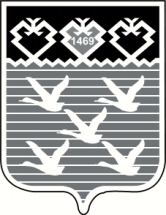 Чувашская РеспубликаЧебоксарское городскоеСобрание депутатовРЕШЕНИЕ